TUGAS PRAKTIKUM 5IF & ElSE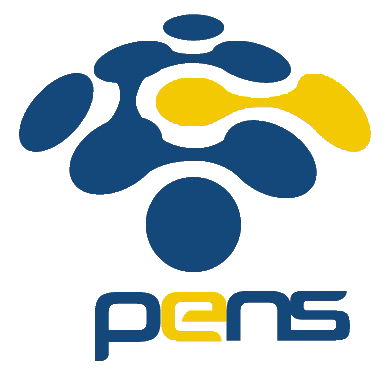 Nama	: Devafilla Rizqy SantosaKelas	: 1 D4 Teknik Informatika ANRP	: 3120600026Tugas Pendahuluan. Flowchart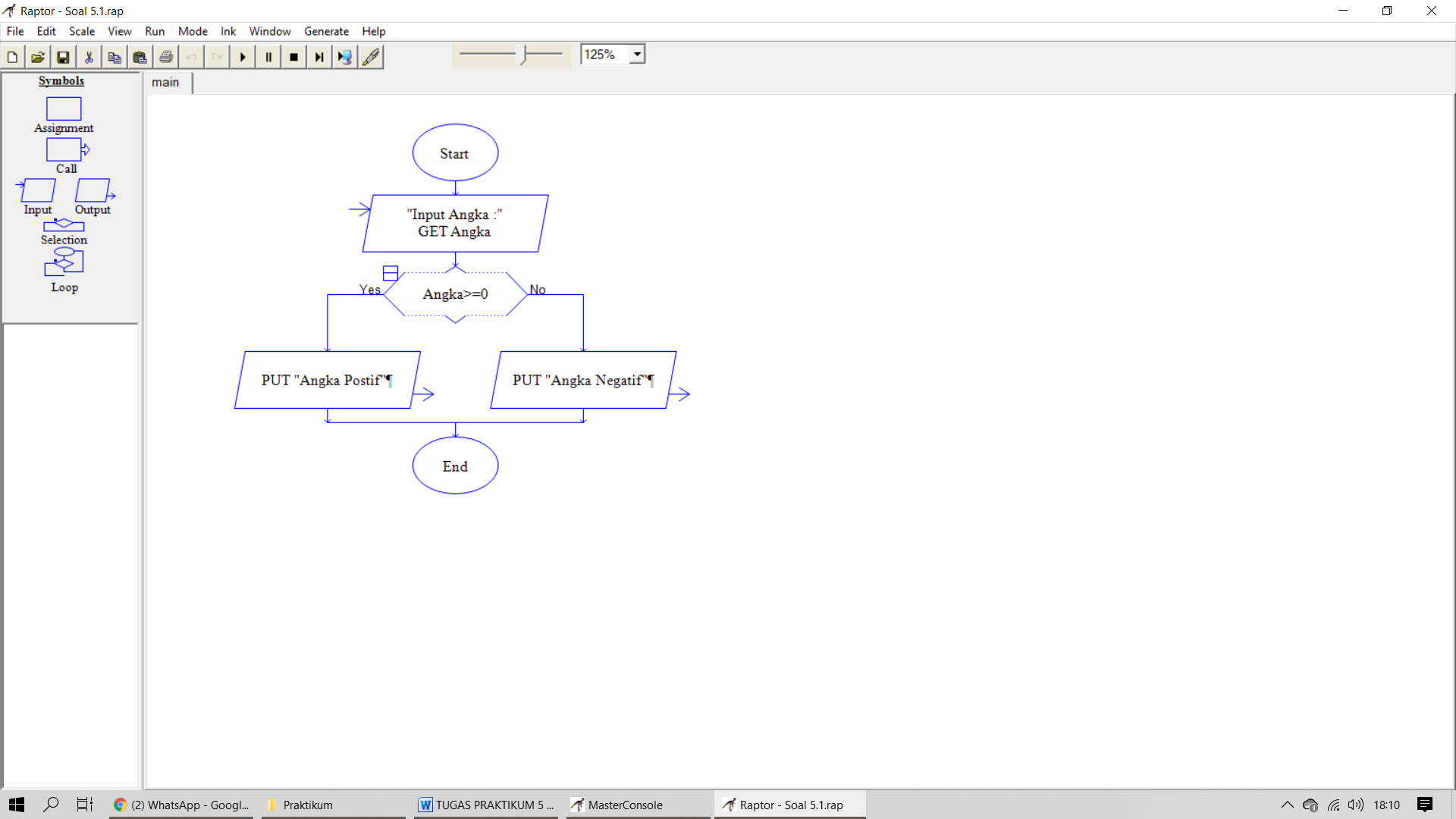 Kesimpulan : Jika angka yang diinput adalah angka “0”, maka angka “0” tersebut termasuk dalam bilangan positif. Jika “-1” yang diinput, maka “-1” adalah bilangan negative. Flowchart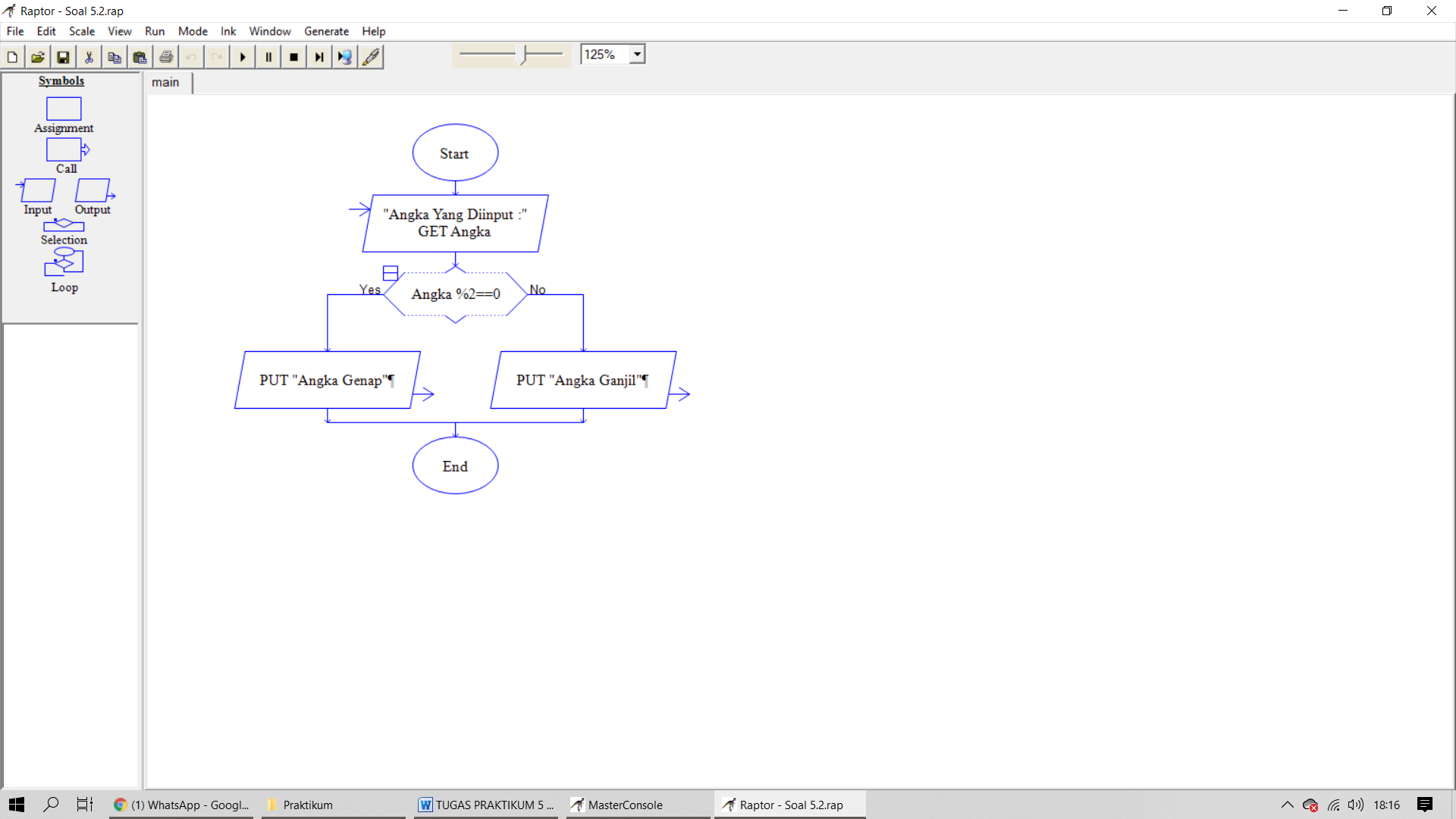 Kesimpulan : Jika angka yang diinput adalah angka “1”, maka angka “1” tersebut termasuk dalam bilangan ganjil. Jika “2” yang diinput, maka “2” adalah bilangan genap”. Flowchart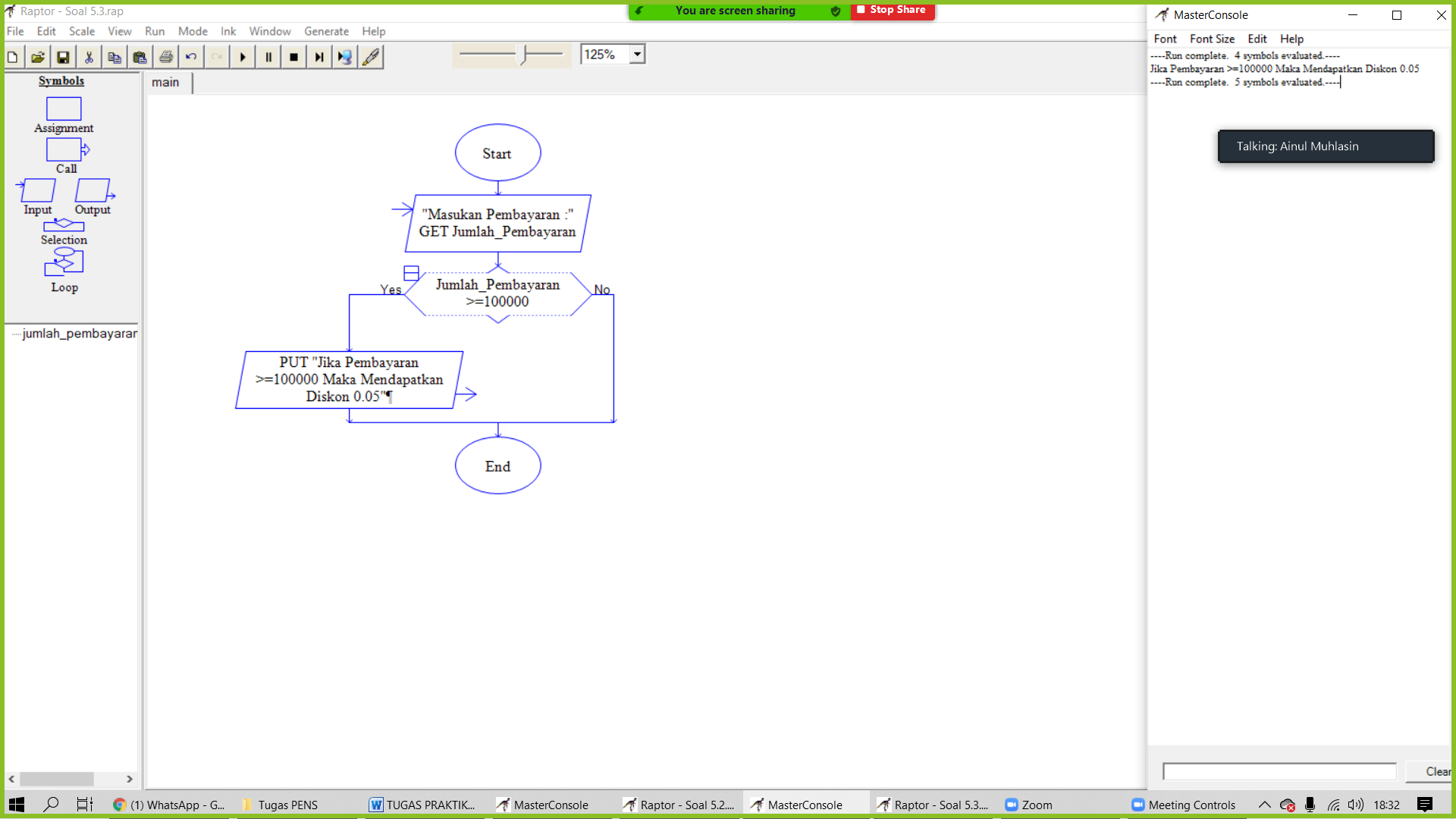 Kesimpulan : Jika pembayaran >=100000 maka mendapatkan diskon 0.05. Jika pembayaran <100000 maka tidak dapat diskon. Flowchart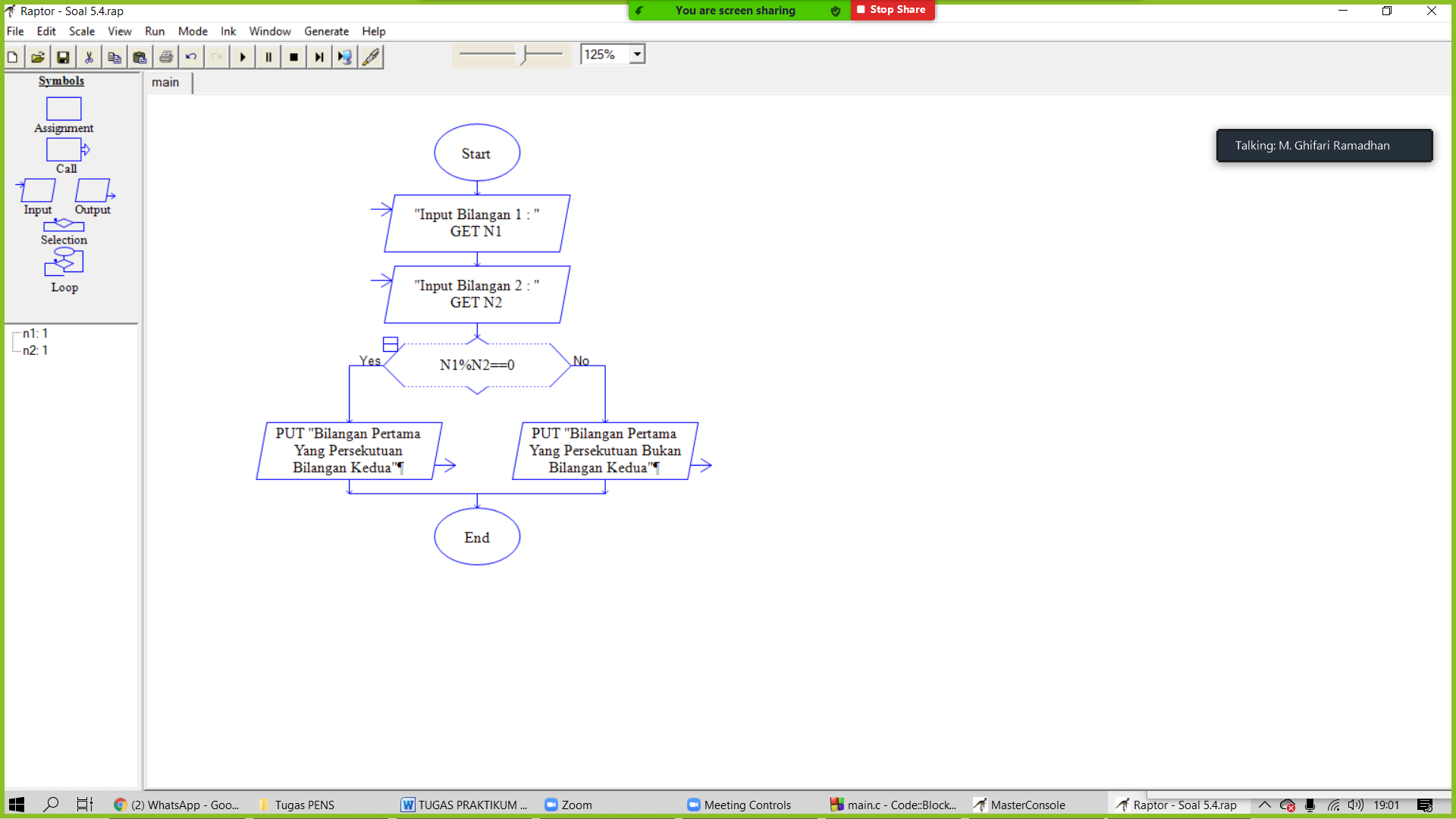 Kesimpulan : Flowchart ini digunakan untuk menentukan apakah bilangan yang kita input habis dibagi dengan bilangan yang juga kita inginkan Flowchart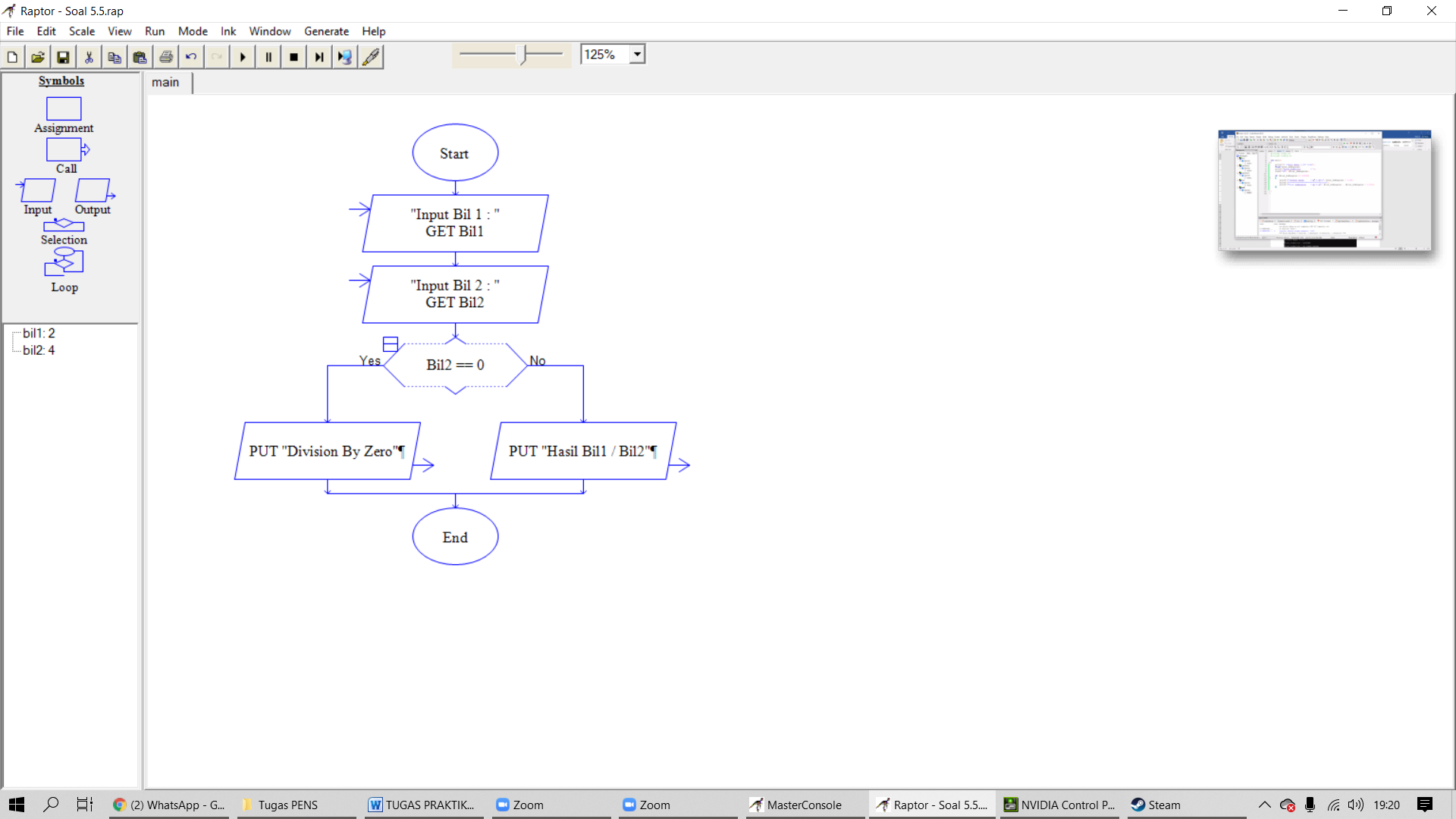 Kesimpulan : Diflowchar ini apa bila pembagian dibagi dengtan “0” maka hasil akan diinput ke “Division By Zero”. Jika hasil yang diinput bil 1/bil 2 akan diinput dielse.Pernyataan if : Bentuk ini menyatakan : Jika kondisi yang diseleksi adalah benar (bernilai logika = 1), maka pernyataan yang mengikutinya akan diproses. Sebaliknya, jika kondisi yang diseleksi adalah tidak benar (bernilai logika = 0), maka pernyataan yang mengikutinya tidak akan diproses. 	Pernyataan if else :	Bentuk ini menyatakan :Jika kondisi benar, maka pernyataan-1 dijalankan. Sedangkan bila kondisi bernilai salah, maka pernyataaan-2 yang dijalankan.A. ListingB. OutputIf : 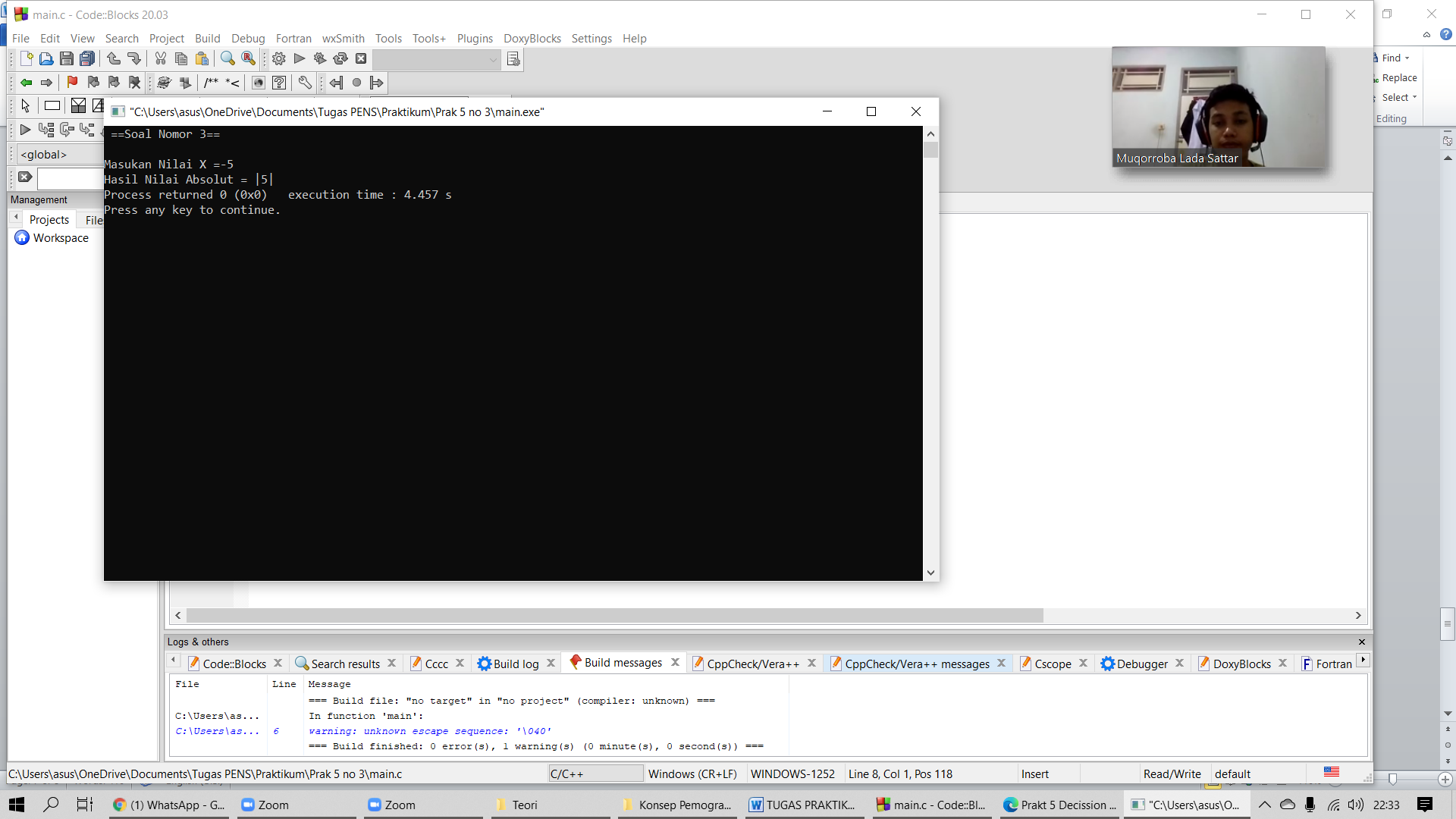 Else :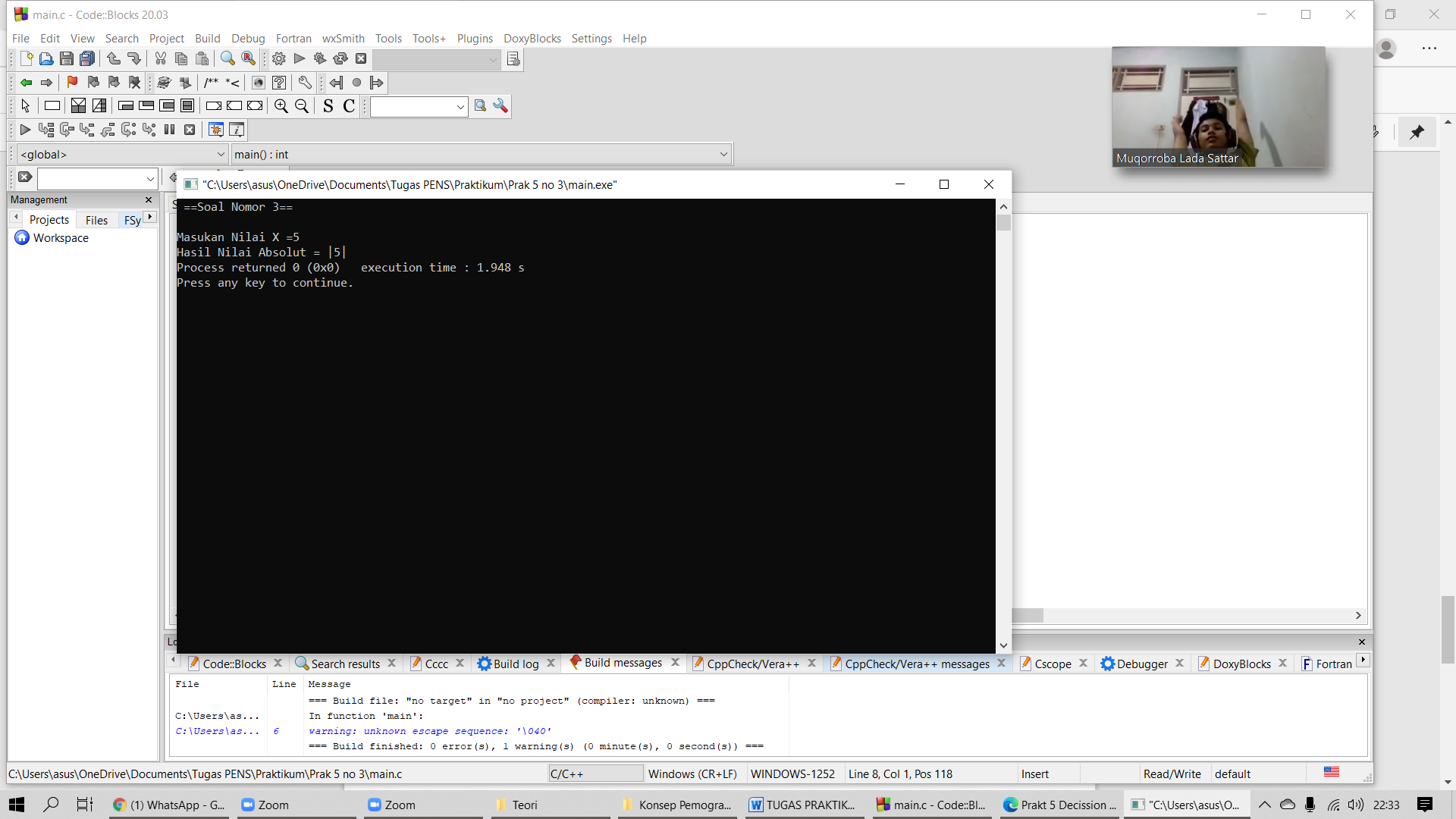 Kesimpulan : Nilai absolut adalah nilai yang hasil perkalian atau pembagian yang hasilnya positif. Diprogram tersebut perkalian negatif dikalikan dengan “-1”.4. A. Flowchart Bil = 10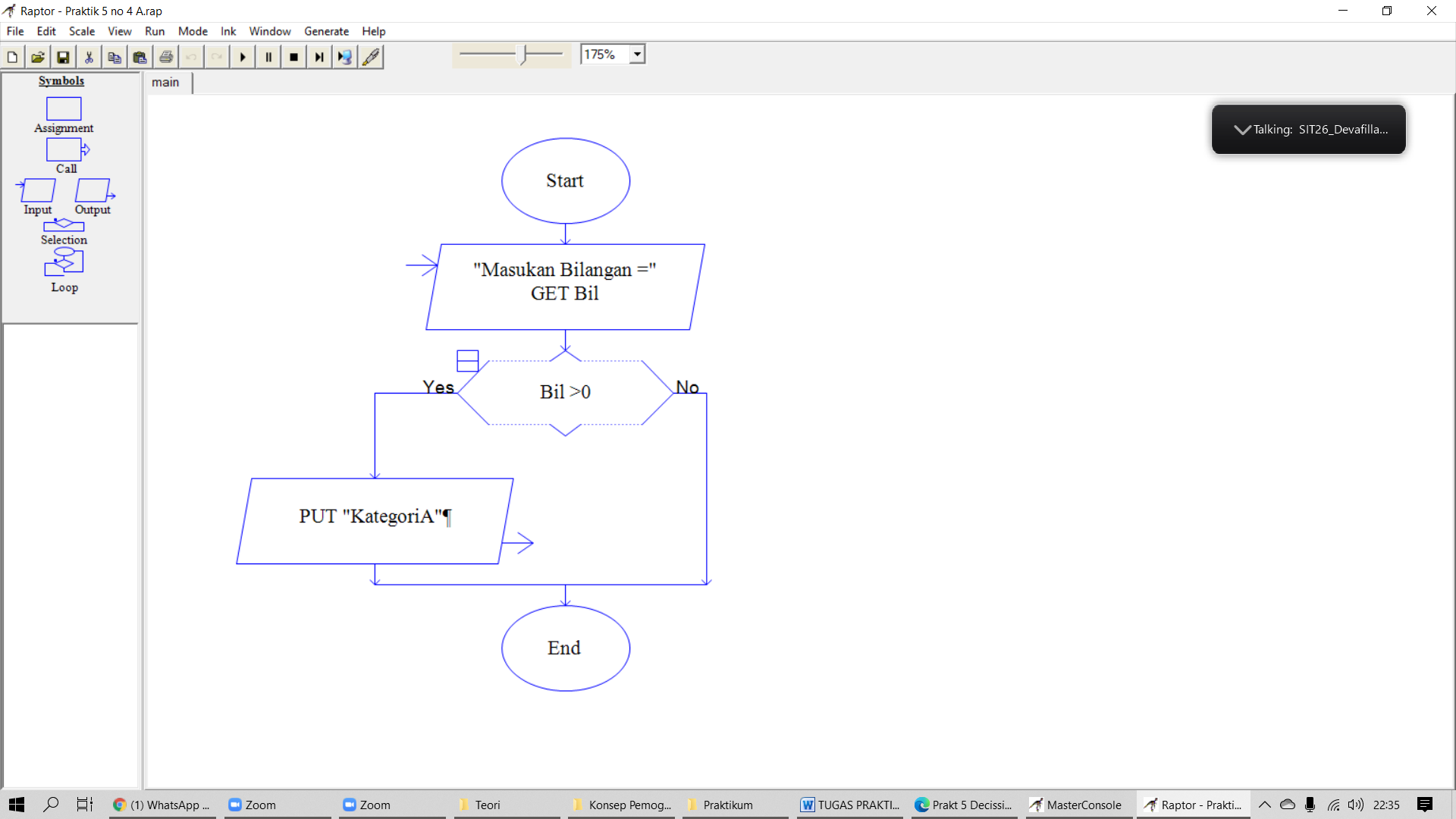 	B. Flowchart Bil = -10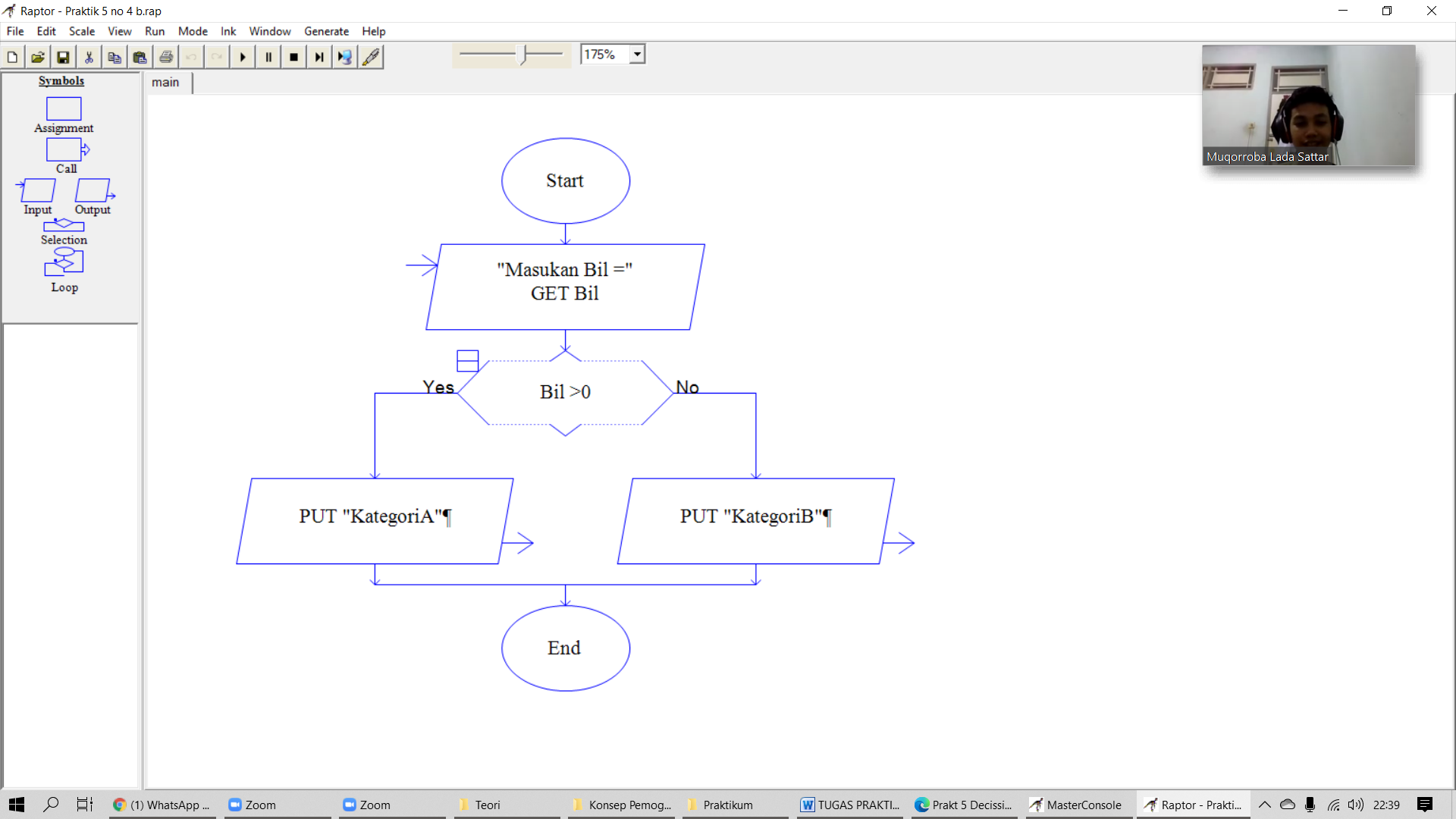 Flowchart Bil = 0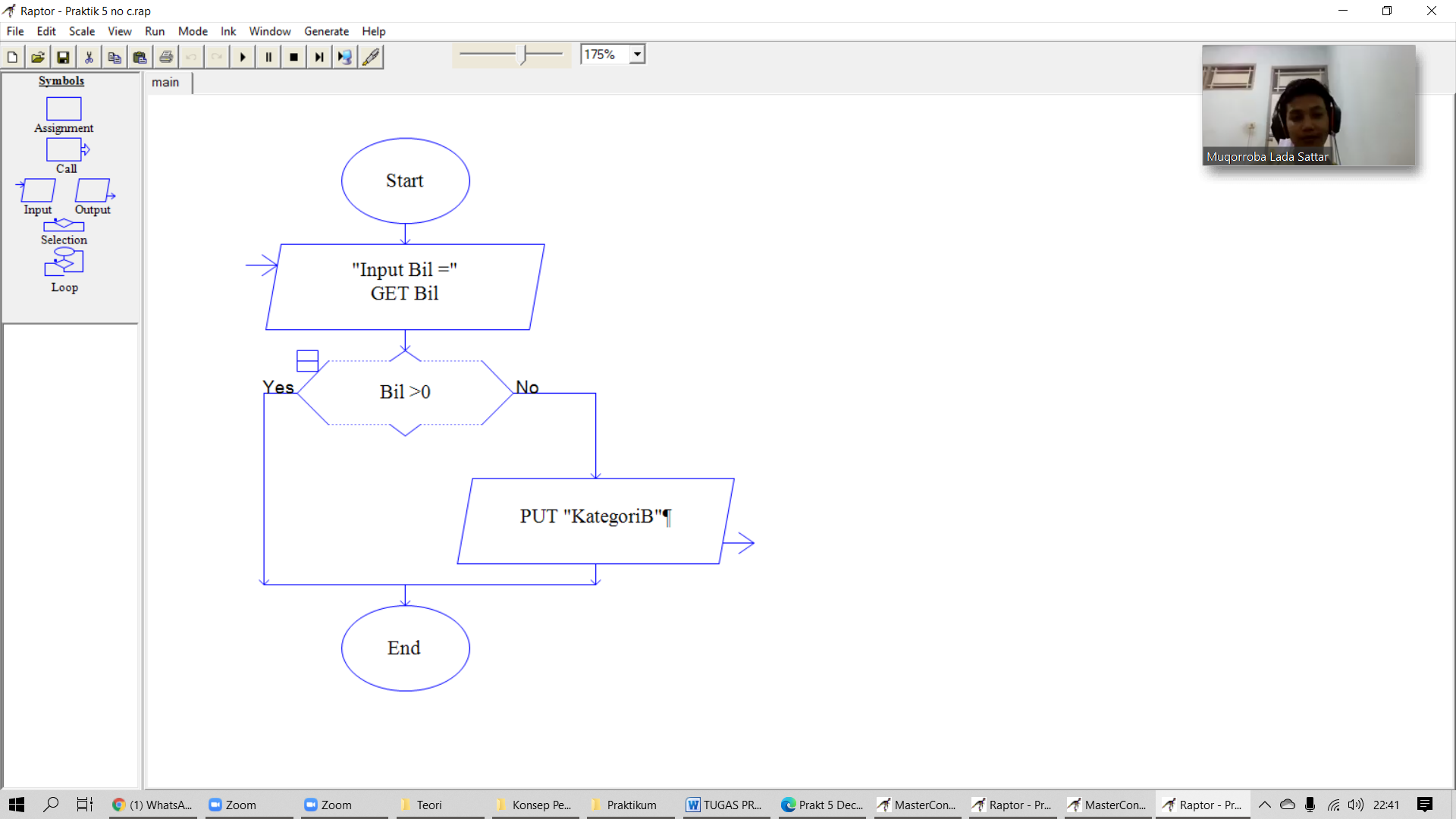 